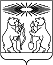 О внесении изменений в постановление администрации Северо-Енисейского района «Об утверждении муниципальной программы «Реформирование и модернизация жилищно-коммунального хозяйства и повышение энергетической эффективности»В целях корректировки муниципальной программы «Реформирование и модернизация жилищно-коммунального хозяйства  и повышение энергетической эффективности», руководствуясь статьей 34 Устава Северо-Енисейского района, ПОСТАНОВЛЯЮ:1. Внести в постановление администрации Северо-Енисейского района от 21.10.2013 № 515-п «Об утверждении муниципальной программы «Реформирование и модернизация жилищно-коммунального хозяйства и повышение энергетической эффективности» (действующее в редакции постановлений администрации Северо-Енисейского района от 13.11.2014 № 551-п, от 28.11.2014 № 587-п, от 22.12.2014 № 660-п, от 19.01.2015 № 8-п, от 18.02.2015  42-п, от 14.04.2015 № 104-п, от 15.05.2015 № 159-п, от 23.06.2015 №297-п, от 13.07.2015 № 377-п, от 26.08.2015 № 508-п, от28.09.2015 № 592-п, от 13.11.2015, 677-п, от 08.12.2015 № 776-п, от 17.12.2015 № 810–п, от 09.03.2016 № 90-п, от 05.04.2016 №170-п, от 28.04.2016 № 229-п, от 09.06.2016 № 360-п, от 30.06.2016 № 423-п, от 28.07.2016 № 502-п, от 07.10.2016 № 679-п, от 11.11.2016 № 754-п, от 11.11.2016№ 758-п, от 14.12.2016 № 860-п, от 09.02.2017 № 38-п, от 30.03.2017 № 107-п, от 03.05.2017 № 159-п, от 22.05.2017 № 187-п, от 15.06.2017 № 233-п, от 05.07.2017 № 253-п, от20.07.2017 № 286-п, от 08.08.2017 № 320-п, от 21.09.2017 № 362-п, от 12.10.2017 № 394-п, от 01.11.2017 № 413-п, от 03.11.2017 № 430-п, от 23.11.2017 № 453-п, от 05.12.2017 № 466-п, от 25.12.2017 № 510-п, от 25.12.2017 № 511-п, от 19.01.2018 № 12-п, от 06.03.2018 № 68-п, от 17.04.2018 № 116-п, от 18.05.2018 № 159-п, от 07.06.2018 № 182-п, от 18.06.2018 № 194-п, от 09.07.2018 № 208-п, от 31.07.2018 № 234-п, от 17.08.2018 № 261-п, от 27.09.2018 № 311-п, от01.11.2018 № 364-п, от 08.11.2018 № 374-п, от 15.11.2018 № 396-п, от 23.11.2018 № 413-п, от 25.12.2018 № 464-п, от 30.01.2019 № 26-п, от 06.03.2019 № 87-п, от 25.03.2019 № 97-п, от 30.04.2019 № 159-п, от 24.05.2019 № 183-п, от 14.06.2019 № 218-п, от 16.07.2019 № 258-п. от  02.08.2019 №  290-п, от 21.08.2019 № 309-п, от 17.09.2019 № 328-п, от 30.10.2019 № 395-п, от 31.10.2019 № 409-п, от 10.12.2019 № 475-п, от 28.01.2020 № 26-п, от 11.03.2020 № 90-п,  от27.03.2020 № 114-п,  от 22.04.2020 № 146-п, от 06.05.2020 № 157-п, от 05.06.2020 № 247-п, от 02.07.2020 № 275-п, от 22.07.2020 № 291-п, от 12.08.2020 № 318-п, от 25.08.2020 № 333-п, от 08.09.2020 № 342-п, от 14.10.2020 № 414-п, от 30.10.2020 № 498-п, от 27.11.2020 № 530-п, от 11.12.2020 № 547-п, от 14.12.2020 № 558-п, от 22.12.2020 № 580-п, от 22.12.2020 № 581-п, от 04.03.2021 № 109-п, от  23.03.2021 № 151-п, от 23.04.2021 № 199-п, от 07.06.2021 № 235-п, от15.06.2021 № 258-п; от 23.06.2021 № 265-п, от 09.07.2021, № 287-п, от 30.08.2021 № 317-п, от 28.10.2021 № 381-п, от 01.11.2021 № 395-п, от 12.11.2021 № 411-п, от 24.12.2021 № 499-п, от 16.02.2022 № 45-п, от 09.03.2022 № 98-п, от 23.03.2022 № 114-п, от 24.05.2022 № 228-п, от 16.06.2022 № 276-п, от 12.07.2022 № 320-п, от 09.09.2022 № 388-п, от 22.09.2022 № 411-п; от 20.10.2022 № 446-п, от 02.11.2022 № 478-п; от 19.02.2022 № 565-п, от 14.02.2023 № 68-п; от 14.04.2023 № 138-п, от 25.05.2023 № 197-п, от 14.06.2023 № 237-п, от 28.06.2023 № 265-п, от 06.07.2023 № 281-п, от 13.07.2023 №298-п, от 20.07.2023 №311-п, от 18.08.2023 №363-п, от 31.08.2023 №377-п, от 09.10.2023 № 417-п, от 02.11.2023, № 451-п, от 03.11.2023 № 466-п) (далее - постановление) следующие изменения:1) в приложении к постановлению, именуемом «Реформирование и модернизация жилищно-коммунального хозяйства и повышение энергетической эффективности» (далее – муниципальная программа):а) раздел 9 Паспорта муниципальной программы  изложить в следующей редакции:«»;б) приложение № 1 к муниципальной программе, именуемое «Информация о ресурсном обеспечении муниципальной программы Северо-Енисейского района», изложить в новой редакции согласно приложению № 1 к настоящему постановлению;в) приложение № 2 к муниципальной программе, именуемое «Информация об источниках финансирования подпрограмм, отдельных мероприятий муниципальной программы Северо-Енисейского района», изложить в новой редакции согласно приложению № 2 к настоящему постановлению;2) в приложении № 3 к муниципальной программе паспорта подпрограммы 3, именуемом «Модернизация, реконструкция, капитальный ремонт объектов коммунальной инфраструктуры и обновление материально-технической базы предприятий жилищно-коммунального хозяйства Северо-Енисейского района» (далее – подпрограмма 1):а) раздел 8 Паспорта подпрограммы 1 изложить в следующей редакции:«»;б) приложение № 2 к подпрограмме 1, именуемое «Перечень мероприятий подпрограммы с указанием объема средств на их реализацию и ожидаемых результатов», изложить в новой редакции согласно приложению № 3 к настоящему постановлению.2. Опубликовать настоящее постановление в газете «Северо-Енисейский вестник» и разместить на официальном сайте Северо-Енисейского района в информационно-телекоммуникационной сети «Интернет» (http://www.admse.ru/).3. Настоящее постановление вступает в силу со дня его официального опубликования в газете «Северо-Енисейский вестник» и применяется к правоотношениям возникшим с 18.01.2024.Глава Северо-Енисейского района                                                   А. Н. РябцевПриложение № 1к постановлению администрацииСеверо-Енисейского районаот 31.01.2024  г. №  25-п(Новая редакция приложения № 1к муниципальной программе «Реформирование и модернизацияжилищно-коммунального хозяйстваи повышение энергетической эффективности»,муниципальной программыутвержденной постановлениемадминистрацииСеверо-Енисейского районаот 21.10.2013 № 515-п)Информация о ресурсном обеспечении муниципальной программы Северо-Енисейского района(рублей)Приложение № 2к постановлению администрацииСеверо-Енисейского районаот 31.01.2024  г. №  25-п(Новая редакция приложения № 2к муниципальной программе «Реформирование и модернизацияжилищно-коммунального хозяйстваи повышение энергетической эффективности», муниципальной программы утвержденной постановлениемадминистрацииСеверо-Енисейского районаот 21.10.2013 № 515-п)Информация об источниках финансирования подпрограмм, отдельных мероприятий муниципальной программы Северо-Енисейского района(рублей)Приложение № 3к постановлению администрацииСеверо-Енисейского районаот 31.01.2024  г. №  25-п(Новая редакция приложения №2к подпрограмме «Модернизация, реконструкция, капитальный ремонтобъектов коммунальной инфраструктуры и обновлениематериально-технической базы предприятий жилищно-коммунального хозяйстваСеверо-Енисейского района», муниципальной программы, утвержденной постановлением администрацииСеверо-Енисейского районаот 21.10.2013 № 515-п)Перечень мероприятий подпрограммы с указанием объема средств на их реализацию и ожидаемых результатовАДМИНИСТРАЦИЯ СЕВЕРО-ЕНИСЕЙСКОГО РАЙОНАПОСТАНОВЛЕНИЕАДМИНИСТРАЦИЯ СЕВЕРО-ЕНИСЕЙСКОГО РАЙОНАПОСТАНОВЛЕНИЕ«31» января 2024 г.               № 25-п    гп Северо-Енисейскийгп Северо-Енисейский9Информация по ресурсному обеспечению муниципальной программы, в том числе по годам реализации программыОбъем финансирования Программы составит 9 308 399 782,21 руб., в том числе по годам:2014 год –305 234 271,50руб.;2015 год – 352 781 385,44 руб.;2016 год – 499 821 070,37 руб.;2017 год – 476 652 789,77 руб.;2018 год – 727 470 999,85 руб.;2019 год – 521 440 108,06 руб.;2020 год – 595 999 864,22 руб.;2021 год – 764 873 659,31 руб.;2022 год – 519 725 292,40 руб.;2023 год – 867 652 283,28 руб.;2024 год – 1 369 175 713,60 руб.;2025 год –1 203 297 672,40 руб.;2026 год - 1 104 274 672,01 руб.Источники финансирования:Средства бюджета района, всего – 7 388 348 620,28 руб., из них по годам:2014 год – 163 185 310,50 руб.;2015 год – 215 794 372,51 руб.;2016 год – 363 177 352,37 руб.;2017 год – 309 108 789,77 руб.;2018 год – 481 472 399,85 руб.;2019 год – 275 003 923,06 руб.;2020 год – 483 397 979,22 руб.; 2021 год – 640 362 559,31 руб.;2022 год – 409 243 192,40 руб.;2023 год – 741 589 783,28 руб.;2024 год – 1 247 598 213,60 руб.;2025 год –1 078 718 872,40 руб.;2026 год – 979 695 872,01 руб.2. Средства бюджета Красноярского края, всего – 1 920 051 161,93  руб., из них по годам:2014 год – 142 048 961,00 руб.; 2015 год – 136 987 012,93 руб.;2016 год – 136 643 718,00 руб.;2017 год – 167 544 000,00 руб.;2018 год – 245 998 600,00 руб.;2019 год – 246 436 185,00 руб.;2020 год – 112 601 885,00 руб.;2021 год – 124 511 100,00 руб.;2022 год – 110 482 100,00 руб.;2023 год – 126 062 500,00 руб.;2024 год – 121 577 500,00 руб.;2025 год –124 578 800,00 руб.;2026 год – 124 578 800,00 руб.8Информация по ресурсному обеспечению подпрограммы, в том числе в разбивке по всем источникам финансирования на очередной финансовый год и плановый период Общий объем финансирования подпрограммы составляет – 240 625 219,40 рублей, в том числе:краевой бюджет –0,00 руб.,бюджет района – 240 625 219,40 руб.в том числе по годам:2024 год – 140 625 219,40 руб., в том числе:краевой бюджет – 0,00 руб.,бюджет района – 140 625 219,40 руб.;2025 год – 100 000 000,00 руб., в том числе:краевой бюджет – 0,00 руб.,бюджет района – 100 000 00,00 руб.;2026 год – 0,00 руб.№ п/пСтатус (муниципальная программа, подпрограмма, отдельное мероприятие)Наименование муниципальной программы, подпрограммы, отдельного мероприятияНаименование главного распорядителя бюджетных средств (далее – ГРБС)Код бюджетной классификации Код бюджетной классификации Код бюджетной классификации Код бюджетной классификации 2024 год2025 год2026 год2024 – 2026годы№ п/пСтатус (муниципальная программа, подпрограмма, отдельное мероприятие)Наименование муниципальной программы, подпрограммы, отдельного мероприятияНаименование главного распорядителя бюджетных средств (далее – ГРБС)ГРБСРзПрЦСРВРпланпланплан2024 – 2026годы1234567891011121Муниципальная программаРеформирование и модернизация жилищно-коммунального хозяйства и повышение энергетической эффективностивсего расходные обязательства по муниципальной программе441ХХХ1 369 175 713,601 203 297 672,401 104 274 672,013 676 748 058,011Муниципальная программаРеформирование и модернизация жилищно-коммунального хозяйства и повышение энергетической эффективностив том числе по ГРБС:441ХХХ1Муниципальная программаРеформирование и модернизация жилищно-коммунального хозяйства и повышение энергетической эффективностиАдминистрация Северо-Енисейского района441ХХХ1 369 175 713,601 203 297 672,401 104 274 672,013 676 748 058,012Подпрограмма 1«Модернизация, реконструкция, капитальный ремонт объектов коммунальной инфраструктуры и обновление материально-технической базы предприятий жилищно-коммунального хозяйства Северо-Енисейского района»всего расходные обязательства по муниципальной программе441ХХХ140 625 219,40 100 000 000,000,00240 625 219,402Подпрограмма 1«Модернизация, реконструкция, капитальный ремонт объектов коммунальной инфраструктуры и обновление материально-технической базы предприятий жилищно-коммунального хозяйства Северо-Енисейского района»в том числе по ГРБС:441ХХХ0,000,000,000,002Подпрограмма 1«Модернизация, реконструкция, капитальный ремонт объектов коммунальной инфраструктуры и обновление материально-технической базы предприятий жилищно-коммунального хозяйства Северо-Енисейского района»Администрация Северо-Енисейского района441ХХХ140 625 219,40 100 000 000,000,00240 625 219,403Подпрограмма 2Чистая вода Северо-Енисейского районавсего расходные обязательства по подпрограмме441ХХХ87 777 493,790,000,0087 777 493,793Подпрограмма 2Чистая вода Северо-Енисейского районав том числе по ГРБС:441ХХХ3Подпрограмма 2Чистая вода Северо-Енисейского районаАдминистрация Северо-Енисейского района441ХХХ87 777 493,790,000,0087 777 493,794Подпрограмма 3Доступность коммунально-бытовых услуг, предоставляемых на территории Северо-Енисейского районавсего расходные обязательства по подпрограмме441ХХХ1 098 405 650,411 059 216 022,401 060 193 022,013 217 814 694,824Подпрограмма 3Доступность коммунально-бытовых услуг, предоставляемых на территории Северо-Енисейского районав том числе по ГРБС:441ХХХ4Подпрограмма 3Доступность коммунально-бытовых услуг, предоставляемых на территории Северо-Енисейского районаАдминистрация Северо-Енисейского района441ХХХ1 098 405 650,411 059 216 022,401 060 193 022,013 217 814 694,825Подпрограмма 4Энергосбережение и повышение энергетической эффективности в Северо-Енисейском районевсего расходные обязательства по подпрограмме441ХХХ6 552 500,006 167 800,006 167 800,0018 888 100,005Подпрограмма 4Энергосбережение и повышение энергетической эффективности в Северо-Енисейском районев том числе по ГРБС:441ХХХ5Подпрограмма 4Энергосбережение и повышение энергетической эффективности в Северо-Енисейском районеАдминистрация Северо-Енисейского района441ХХХ6 552 500,006 167 800,006 167 800,0018 888 100,006Подпрограмма 5Участие в организации деятельности по обращению с твердыми коммунальными отходами на территории Северо-Енисейского районавсего расходные обязательства по подпрограмме441ХХХ35 814 850,0037 913 850,0037 913 850,00111 642 550,006Подпрограмма 5Участие в организации деятельности по обращению с твердыми коммунальными отходами на территории Северо-Енисейского районав том числе по ГРБС:441ХХХ6Подпрограмма 5Участие в организации деятельности по обращению с твердыми коммунальными отходами на территории Северо-Енисейского районаАдминистрация Северо-Енисейского района441ХХХ35 814 850,0037 913 850,0037 913 850,00111 642 550,00№п/пСтатус (муниципальная программа, подпрограмма, отдельное мероприятие)Наименование муниципальной программы, подпрограммы, отдельного мероприятияУровень бюджетной системы / источники финансирования2024 год2025 год2026 год2024 – 2026 годы№п/пСтатус (муниципальная программа, подпрограмма, отдельное мероприятие)Наименование муниципальной программы, подпрограммы, отдельного мероприятияУровень бюджетной системы / источники финансированияпланпланплан2024 – 2026 годы123456781Муниципальная программаРеформирование и модернизация жилищно-коммунального хозяйства и повышение энергетической эффективностивсего 1 369 175 713,601 203 297 672,401 104 274 672,013 676 748 058,011Муниципальная программаРеформирование и модернизация жилищно-коммунального хозяйства и повышение энергетической эффективностив том числе: 0,000,000,000,001Муниципальная программаРеформирование и модернизация жилищно-коммунального хозяйства и повышение энергетической эффективностифедеральный бюджет 0,000,000,000,001Муниципальная программаРеформирование и модернизация жилищно-коммунального хозяйства и повышение энергетической эффективностикраевой бюджет 121 577 500,00124 578 800,00124 578 800,00370 735 100,001Муниципальная программаРеформирование и модернизация жилищно-коммунального хозяйства и повышение энергетической эффективностибюджет района 1 247 598 213,601 078 718 872,40979 695 872,013 306 012 958,011Муниципальная программаРеформирование и модернизация жилищно-коммунального хозяйства и повышение энергетической эффективностивнебюджетные источники 0,000,000,000,002Подпрограмма 1«Модернизация, реконструкция, капитальный ремонт объектов коммунальной инфраструктуры и обновление материально-технической базы предприятий жилищно-коммунального хозяйства Северо-Енисейского района»всего 140 625 219,40 100 000 000,000,00240 625 219,402Подпрограмма 1«Модернизация, реконструкция, капитальный ремонт объектов коммунальной инфраструктуры и обновление материально-технической базы предприятий жилищно-коммунального хозяйства Северо-Енисейского района»в том числе: 0,000,000,000,002Подпрограмма 1«Модернизация, реконструкция, капитальный ремонт объектов коммунальной инфраструктуры и обновление материально-технической базы предприятий жилищно-коммунального хозяйства Северо-Енисейского района»федеральный бюджет 0,000,000,000,002Подпрограмма 1«Модернизация, реконструкция, капитальный ремонт объектов коммунальной инфраструктуры и обновление материально-технической базы предприятий жилищно-коммунального хозяйства Северо-Енисейского района»краевой бюджет 0,000,000,000,002Подпрограмма 1«Модернизация, реконструкция, капитальный ремонт объектов коммунальной инфраструктуры и обновление материально-технической базы предприятий жилищно-коммунального хозяйства Северо-Енисейского района»бюджет района140 625 219,40 100 000 000,000,00240 625 219,402Подпрограмма 1«Модернизация, реконструкция, капитальный ремонт объектов коммунальной инфраструктуры и обновление материально-технической базы предприятий жилищно-коммунального хозяйства Северо-Енисейского района»внебюджетные источники 0,000,000,000,003Подпрограмма 2Чистая вода Северо-Енисейского районавсего87 777 493,790,000,0087 777 493,793Подпрограмма 2Чистая вода Северо-Енисейского районав том числе:0,000,000,000,003Подпрограмма 2Чистая вода Северо-Енисейского районафедеральный бюджет0,000,000,000,003Подпрограмма 2Чистая вода Северо-Енисейского районакраевой бюджет0,000,000,000,003Подпрограмма 2Чистая вода Северо-Енисейского районабюджет района87 777 493,790,000,0087 777 493,793Подпрограмма 2Чистая вода Северо-Енисейского районавнебюджетные источники0,000,000,000,004Подпрограмма 3Доступность коммунально-бытовых услуг, предоставляемых на территории Северо-Енисейского районавсего1 098 405 650,411 059 216 022,401 060 193 022,013 217 814 694,824Подпрограмма 3Доступность коммунально-бытовых услуг, предоставляемых на территории Северо-Енисейского районав том числе: 4Подпрограмма 3Доступность коммунально-бытовых услуг, предоставляемых на территории Северо-Енисейского районафедеральный бюджет 0,000,000,000,004Подпрограмма 3Доступность коммунально-бытовых услуг, предоставляемых на территории Северо-Енисейского районакраевой бюджет 115 025 000,00118 411 000,00118 411 000,00351 847 000,004Подпрограмма 3Доступность коммунально-бытовых услуг, предоставляемых на территории Северо-Енисейского районабюджет района 983 380 650,41940 805 022,40941 782 022,012 865 967 694,824Подпрограмма 3Доступность коммунально-бытовых услуг, предоставляемых на территории Северо-Енисейского районавнебюджетные источники 0,000,000,000,005Подпрограмма 4Энергосбережение и повышение энергетической эффективности в Северо-Енисейском районевсего 6 552 500,006 167 800,006 167 800,0018 888 100,005Подпрограмма 4Энергосбережение и повышение энергетической эффективности в Северо-Енисейском районев том числе: 5Подпрограмма 4Энергосбережение и повышение энергетической эффективности в Северо-Енисейском районефедеральный бюджет 0,000,000,000,005Подпрограмма 4Энергосбережение и повышение энергетической эффективности в Северо-Енисейском районекраевой бюджет 6 552 500,006 167 800,006 167 800,0018 888 100,005Подпрограмма 4Энергосбережение и повышение энергетической эффективности в Северо-Енисейском районебюджет района 0,000,000,000,005Подпрограмма 4Энергосбережение и повышение энергетической эффективности в Северо-Енисейском районевнебюджетные источники 0,000,000,000,006Подпрограмма 5Участие в организации деятельности по обращению с твердыми коммунальными отходами на территории Северо-Енисейского районавсего 35 814 850,0037 913 850,0037 913 850,00111 642 550,006Подпрограмма 5Участие в организации деятельности по обращению с твердыми коммунальными отходами на территории Северо-Енисейского районав том числе: 0,000,000,000,006Подпрограмма 5Участие в организации деятельности по обращению с твердыми коммунальными отходами на территории Северо-Енисейского районафедеральный бюджет 0,000,000,000,006Подпрограмма 5Участие в организации деятельности по обращению с твердыми коммунальными отходами на территории Северо-Енисейского районакраевой бюджет 0,000,000,000,006Подпрограмма 5Участие в организации деятельности по обращению с твердыми коммунальными отходами на территории Северо-Енисейского районабюджет района 35 814 850,0037 913 850,0037 913 850,00111 642 550,006Подпрограмма 5Участие в организации деятельности по обращению с твердыми коммунальными отходами на территории Северо-Енисейского районавнебюджетные источники 0,000,000,000,00№ п/пЦели, задачи, мероприятия подпрограммыГРБСКод бюджетной классификацииКод бюджетной классификацииКод бюджетной классификацииКод бюджетной классификацииРасходы по годам реализации программы, (руб.)Расходы по годам реализации программы, (руб.)Расходы по годам реализации программы, (руб.)Расходы по годам реализации программы, (руб.)Ожидаемый непосредственный результат (краткое описание) от реализации подпрограммного мероприятия (в том числе натуральном выражении)№ п/пЦели, задачи, мероприятия подпрограммыГРБСГРБСРзПрЦСРВР2024 год2025 год2026 год2024 – 2026 годыОжидаемый непосредственный результат (краткое описание) от реализации подпрограммного мероприятия (в том числе натуральном выражении)123456789101112Цель подпрограммы 1: Повышение надежности функционирования систем жизнеобеспечения населенияЦель подпрограммы 1: Повышение надежности функционирования систем жизнеобеспечения населенияЦель подпрограммы 1: Повышение надежности функционирования систем жизнеобеспечения населенияЦель подпрограммы 1: Повышение надежности функционирования систем жизнеобеспечения населенияЦель подпрограммы 1: Повышение надежности функционирования систем жизнеобеспечения населенияЦель подпрограммы 1: Повышение надежности функционирования систем жизнеобеспечения населенияЦель подпрограммы 1: Повышение надежности функционирования систем жизнеобеспечения населенияЦель подпрограммы 1: Повышение надежности функционирования систем жизнеобеспечения населенияЦель подпрограммы 1: Повышение надежности функционирования систем жизнеобеспечения населенияЦель подпрограммы 1: Повышение надежности функционирования систем жизнеобеспечения населенияЦель подпрограммы 1: Повышение надежности функционирования систем жизнеобеспечения населенияЦель подпрограммы 1: Повышение надежности функционирования систем жизнеобеспечения населенияЗадача №1: Обеспечение безопасного функционирования объектов жилищно-коммунального хозяйстваЗадача №1: Обеспечение безопасного функционирования объектов жилищно-коммунального хозяйстваЗадача №1: Обеспечение безопасного функционирования объектов жилищно-коммунального хозяйстваЗадача №1: Обеспечение безопасного функционирования объектов жилищно-коммунального хозяйстваЗадача №1: Обеспечение безопасного функционирования объектов жилищно-коммунального хозяйстваЗадача №1: Обеспечение безопасного функционирования объектов жилищно-коммунального хозяйстваЗадача №1: Обеспечение безопасного функционирования объектов жилищно-коммунального хозяйстваЗадача №1: Обеспечение безопасного функционирования объектов жилищно-коммунального хозяйстваЗадача №1: Обеспечение безопасного функционирования объектов жилищно-коммунального хозяйстваЗадача №1: Обеспечение безопасного функционирования объектов жилищно-коммунального хозяйстваЗадача №1: Обеспечение безопасного функционирования объектов жилищно-коммунального хозяйстваЗадача №1: Обеспечение безопасного функционирования объектов жилищно-коммунального хозяйства1Капитальный ремонт объектов жилищно-коммунального хозяйства:Администрация Северо-Енисейского районахххх90 625 219,400,000,0090 625 219,40х1.1Субсидия на возмещение фактически понесенных затрат по капитальному ремонту участка сетей теплоснабжения, холодного и горячего водоснабжения от ТК-60 до ТК-72 гп Северо-ЕнисейскийАдминистрация Северо-Енисейского района4410502041008083781121 766 529,400,000,0021 766 529,40Отремонтирована сеть теплоснабжения, холодного и горячего водоснабжения от ТК-60 до ТК-72 гп Северо-Енисейский1.2 Капитальный ремонт участка сети теплоснабжения, ул. Центральная, п. ВангашАдминистрация Северо-Енисейского района441050204100818802432 637 990,000,000,002 637 990,00Отремонтирован участок сети теплоснабжения1.3 Демонтаж котла № 4 котельной № 1, ул. Набережная, 6А, гп Северо-ЕнисейскийАдминистрация Северо-Енисейского района441050204100818612442 304 630,000,000,002 304 630,00Демонтирован котел № 4 котельной №1, ул. Набережная, 6А, гп Северо-Енисейский1.4Монтаж котла, приобретенного для котельной № 1, ул. Набережная, 6А, гп Северо-ЕнисейскийАдминистрация Северо-Енисейского района441050204100818622443 000 000,000,000,003 000 000,00Произведен монтаж в котельной №1, ул. Набережная, 6А, гп Северо-Енисейский1.5Приобретение и доставка котла для котельной № 1, ул. Набережная, 6А, гп Северо-ЕнисейскийАдминистрация Северо-Енисейского района4410502041008186Z24436 000 000,000,000,0036 000 000,00Приобретен и доставлен котел для котельной № 1, ул. Набережная, 6А, гп Северо-Енисейский1.6 Демонтаж котла котельной, ул. Первомайская, 1 п. Тея Администрация Северо-Енисейского района441050204100818712441 066 070,000,000,001 066 070,00Демонтирован котел  котельной, ул. Первомайская, 1 п. Тея1.7Монтаж котла, приобретенного для котельной, ул. Первомайская, 1 п. ТеяАдминистрация Северо-Енисейского района441050204100818722443 000 000,000,000,003 000 000,00Произведен монтаж котла в котельной, ул. Первомайская, п.Тея1.8Приобретение и доставка котла для котельной, ул. Первомайская, 1, п. Тея Администрация Северо-Енисейского района4410502041008187Z24420 700 000,000,000,0020 700 000,00Приобретен и доставлен котел для котельной, ул. Первомайская, 1, п. Тея1.9 Расходы по подготовке проектов капитальных ремонтов объектов муниципальной собственности Северо-Енисейского районаАдминистрация Северо-Енисейского района4410502041008021524350 000,000,000,0050 000,00Подготовка проектов капитальных ремонтов объектов муниципальной собственности Северо-Енисейского района 1.10Расходы на проверку достоверности определения сметной стоимости капитального ремонта объектов муниципальной собственности Северо-Енисейского районаАдминистрация Северо-Енисейского района44105020410080216243100 000,000,000,00100 000,00Проверка достоверности определения сметной стоимости капитального ремонта объектов муниципальной собственности Северо-Енисейского района2. Строительство объектов жилищно-коммунального хозяйства:Администрация Северо-Енисейского района50 000 000,0100 000 000,000,00150 000 000,00Строительство склада нефтепродуктов2.1Строительство расходного склада нефтепродуктов, ул. Энергетиков, 2А, п. ЕнашимоАдминистрация Северо-Енисейского района4410502041008163041450 000 000,0100 000 000,000,00150 000 000,00Строительство склада нефтепродуктовИтого по подпрограмме 1Итого по подпрограмме 1ххххх140 625 219,40100 000 000,000,00240 625 219,40